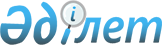 О внесении дополнений в приказ и.о. Министра здравоохранения Республики Казахстан от 12 сентября 2003 года N 678 "Об утверждении Правил взаимодействия медицинских организаций", зарегистрированный в Министерстве юстиции Республики Казахстан за N 2513
					
			Утративший силу
			
			
		
					Приказ Министра здравоохранения Республики Казахстан от 4 февраля 2004 года N 121. Зарегистрирован в Министерстве юстиции Республики Казахстан 12 февраля 2004 года N 2703. Утратил силу приказом и.о. Министра здравоохранения Республики Казахстан от 26 ноября 2009 года N 785      Сноска. Утратил силу приказом и.о. Министра здравоохранения РК от 26.11.2009 N 785 (порядок введения в действие см. п. 7).      С целью обеспечения преемственности между уровнями оказания медицинской помощи подростковому населению и повышения ее качества, ПРИКАЗЫВАЮ: 

 

      1. Внести в приказ  и.о. Министра здравоохранения Республики Казахстан от 12 сентября 2003 года N 678 "Об утверждении Правил взаимодействия медицинских организаций", зарегистрированный в Министерстве юстиции Республики Казахстан за N 2513 и опубликованный в "Официальной газете" N 43 (148) 25 октября 2003 года, следующие дополнения: 

      в Правилах взаимодействия медицинских организаций: 

      пункт 3 дополнить подпунктом 5-1) следующего содержания: 

      "5-1) организации работы по переводу подростков, достигших 15-ти летнего возраста, из детских городских поликлиник (детского отделения поликлиники), детских консультаций районных, центральных районных больниц, городской поликлиники (далее - детские консультации) на медицинское обеспечение в городские поликлиники, поликлинические отделения, обслуживающих взрослое население, районных, центральных районных, городских больниц (далее - поликлиники)"; 

      дополнить пунктом 6-1 следующего содержания: 

      "6-1. Преемственность в деятельности амбулаторно-поликлинических организаций, обслуживающих детское население (в том числе подростковое) включает: 

      1) перевод подростков, достигших 15-ти летнего возраста, из детских городских поликлиник (детского отделения поликлиники), детских консультаций на медицинское обеспечение в поликлиники, проводимый комиссией (перевод осуществляется по графику и в сроки, утвержденные главным врачом поликлиники и согласованные с главным врачом детской городской поликлиники, заведующей детской консультацией); 

      2) утверждение состава медицинской комиссии приказом главного врача поликлиники и включение в нее заместителя главного врача по медицинской части, подросткового врача или врача, ответственного за работу с подростками, врачей-специалистов (хирург, окулист, невропатолог, отоларинголог, психиатр), заведующего педиатрическим отделением детской городской поликлиники (детского отделения поликлиники), детской консультации; 

      3) ежемесячный комиссионный перевод из детских городских поликлиник, детских консультаций на медицинское обеспечение в поликлиники подростков, состоящих на диспансерном наблюдении по поводу заболеваний или имеющих какие-либо заболевания к моменту перевода. Комиссия осматривает диспансерную группу больных подростков, оценивает полноту и качество оформления представленной медицинской документации; 

      4) передачу здоровых подростков подростковому врачу (или врачу, ответственному за работу с подростками) ежеквартально, который оформляется отдельным списком с приложением переводных эпикризов, согласно приложению 2 к настоящим Правилам; 

      5) оформление Акта перевода подростков, достигших 15-ти летнего возраста из детской городской поликлиники (детского отделения поликлиники), детской консультации в поликлинику и составление именного списка, согласно приложению 1 к настоящим Правилам; 

      6) передачу врачу-специалисту поликлиники в соответствии с именным списком переводных эпикризов, согласно приложению 2 к настоящим Правилам."; 

      дополнить приложениями 1, 2 к указанным Правилам согласно приложениям 1, 2 к настоящему приказу. 

 

      2. Департаменту лечебно-профилактической работы, лицензирования, государственных закупок и анализа информации Министерства здравоохранения Республики Казахстан обеспечить государственную регистрацию настоящего приказа в Министерстве юстиции Республики Казахстан. 

 

      3. Настоящий приказ вступает в силу со дня его государственной регистрации в Министерстве юстиции Республики Казахстан.       Министр 

      Приложение 1              

к приказу Министра здравоохранения    

Республики Казахстан         

"О внесении дополнений в приказ   

и.о. Министра здравоохранения    

Республики Казахстан        

от 12 сентября 2003 года N 678   

"Об утверждении Правил взаимодействия 

медицинских организаций"      

от 4 февраля 2004 года N 121   "Приложение 1           

к Правилам взаимодействия    

медицинских организаций,    

утвержденным приказом      

и.о. Министра здравоохранения 

Республики Казахстан       

 от 12 сентября 2003 года N 678"                                   Акт 

            перевода подростков, достигших 15-ти летнего 

              возраста из детской городской поликлиники 

                 (детского отделения поликлиники), 

                детской консультации в поликлинику                          (примерная схема)        Комиссия, созданная согласно приказу главного врача поликлиники за N ________                                 от "_____"____________ 

                                                число, месяц, год в составе: председателя________________________________________________________ 

              Фамилия, имя, отчество заместителя главного врача 

                       (по медицинской части) поликлиники членов: 1.__________________________________________________________ 

              Фамилия, имя, отчество подросткового врача, или врача, 

              выполняющего его обязанности 

        2.__________________________________________________________ 

              Фамилия, имя, отчество заведующего педиатрическим 

              отделением детской городской поликлиники (детским 

              отделением поликлиники), детской консультацией 

              и так далее 

        3.__________________________________________________________ 

              Фамилия, имя, отчество участкового врача-педиатра 

              или врача, ответственного за работу с детьми 

        4.__________________________________________________________ 

              Фамилия, имя, отчество врачей-специалистов 

          __________________________________________________________ 

              соответствующего профиля (невропатолог, хирург, 

          __________________________________________________________ 

              окулист, отоларинголог, психиатр) рассмотрела переводные эпикризы, вкладные листы к медицинской карте 

амбулаторного больного, выборочно истории развития ребенка, списки 

на передаваемых подростков и установила, что из общего числа 

передаваемых подростков представлено: подростков всего: _________, здоровых _________, больных __________, из них юношей всего ________, здоровых_________, больных___________. Принято подростков всего:________, здоровых______, больных_________, из них юношей всего__________, здоровых__________, больных_________.       Ввиду несоответствия содержания эпикриза, истории развития 

ребенка, неполного обследования, отсутствия сведений о прививках 

(прочих сведений) ____________ не принято эпикризов: Всего ___________,             из них  юношей______________.       Примечание: указать дефекты, по каким причинам не приняты эпикризы. 

      Подростки, состоящие под диспансерным наблюдением по поводу заболеваний, комиссией осмотрены. Список осмотренных и заключение о результатах осмотра подростков прилагаются. 

      Замечания по отдельным больным внесены в переводной эпикриз. 

      Комиссия предлагает детской городской поликлинике (детскому отделению поликлиники, детской консультации) устранить отмеченные дефекты и повторно представить документацию в поликлинику к _______________________(указывается срок). 

      Списки на передаваемых подростков больных и здоровых прилагаются.       Подписи:                             Председатель комиссии: 

                                           Члены комиссии:                                            Место печати 

      Приложение 2              

к приказу Министра здравоохранения    

Республики Казахстан         

"О внесении дополнений в приказ   

и.о. Министра здравоохранения    

Республики Казахстан        

от 12 сентября 2003 года N 678   

"Об утверждении Правил взаимодействия 

медицинских организаций"      

от 4 февраля 2004 года N 121    "Приложение 2           

к Правилам взаимодействия    

медицинских организаций,    

утвержденным приказом      

и.о. Министра здравоохранения 

Республики Казахстан       

 от 12 сентября 2003 года N 678"                         Переводной эпикриз                        (примерная схема)      Составляется детской лечебно-профилактической организацией 

              при передаче подростка в поликлинику 1.______________________________________________________________ 

                        Фамилия, имя, отчество 

2.______________________________________________________________ 

                     (год, число, место рождения) 

3.______________________________________________________________ 

       (с какого возраста наблюдается детской поликлиникой 

     (детским отделением поликлиники, детской консультацией) 

4.______________________________________________________________ 

              (перенесенные заболевания, травмы, операции)       Обратить особое внимание на заболевания внутренних органов, 

психических расстройств, верхних дыхательных путей, органов слуха, 

осязания, снижение остроты зрения (указать какие и в каком возрасте) 5. Состоял ли ранее на диспансерном учете ______________________  6. Состоит ли на диспансерном учете на момент передачи__________ 7. Оценка состояния здоровья на день перевода: "здоров", имеет 

ли функциональные отклонения (указать какие)____________________ 8. Заключение участкового педиатра______________________________ 

________________________________________________________________ 

     (общее состояние, физическое и половое развитие, состояние 

                   отдельных органов и систем) 9. Рекомендации по дальнейшему диспансерному наблюдению и лечению_________________________________________________________ 

________________________________________________________________    "_______" ____________                     Подпись врача ______ 

  (число, месяц, год)                                             место печати. 
					© 2012. РГП на ПХВ «Институт законодательства и правовой информации Республики Казахстан» Министерства юстиции Республики Казахстан
				